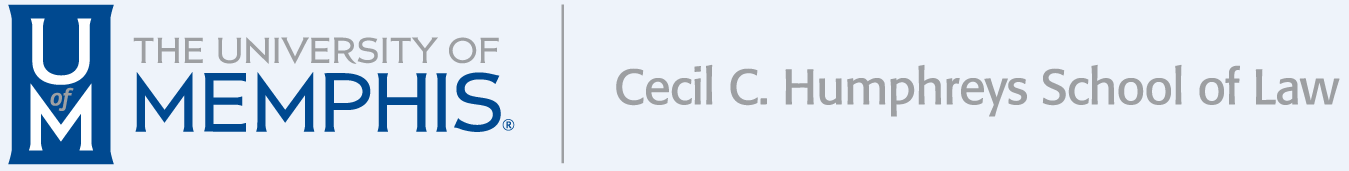 2L/3L SPRING 2021 ACADEMIC SUCCESS INTAKE AND EXAM REVIEW FORMPlease take a few minutes to fill out this form, which will allow the ASP program to aid you more efficiently. Please remember that ASP is here to assist you, and that we can't help you if you aren't candid in your responses. Your responses will remain confidential only for use by the Academic Success Program.  Please complete all greyed-out boxes by filling in text in the spaces or selecting the applicable response from the drop-down menu.Background Information:We didn’t have grades because of the pandemic in the Spring of 2020.  Please evaluate your academic performance.  Do you think you did better, worse, or about the same as in previous semesters?  Why?What changes have you made to address the new virtual or hybrid learning environment?  What challenges do you still face and how do you plan to address those?In evaluating your academic performance, what are your greatest strengths?In evaluating your academic performance, what would you identify as your greatest weakness(es)?Did you attend your classes regularly?  If you missed any class more than three times, please explain the reason for your absences.  If you had COVID-related absences, please indicate that.Do you work outside the school during the school year? If so, describe the work you do and the number of hours per week you spend on this.Have you ever been diagnosed with a learning disability or have you previously received accommodations during your academic career?  If yes, please describe what, when, and where.Did you face any non-academic obstacles?  If so, what were they, and do you anticipate them continuing in the fall semester?  Do you have any specific concerns? (I.e., stress, time-management, learning disabilities, etc...)Including class, how many hours each day did you spend on law school? Be honest!  Is that different from in-person classes?In what environment and at what time of day do you study?Did you outline each of your classes?  If so, please describe the method you used and when you started your outlines.  Did you cut-and-paste from your class notes, or did you write your outline completely by hand?  Did you run out of time to complete your outlines? Or, did you complete your outlines but not have time to study them before the exams.To prepare for exams, did you complete practice exams and practice multiple choice questions?  If so, what resources did you use?  Also, describe the method you used.  Did you seek feedback from your professors or from the ASP Deans' Fellows on any practice questions?What was your regular study/preparation method during the semester? How did you assess whether you were learning and understanding the material?Did you use any study aids such as Examples & Explanations, CALI exercises, Lexis Q&A, Gilbert's, etc.? If so, please describe which ones below and how you used them.Is there a specific class or more than one specific class that concerns you?Did you have difficulty finishing your exams within the allocated time?  If so, please explain.Exam Review for Fall 2021 ExamsHow would you evaluate your academic performance in      ?  What did you learn from reviewing the exam?  How would you evaluate your academic performance in      ?  What did you learn from reviewing the exam?  How would you evaluate your academic performance in      ?  What did you learn from reviewing the exam?  How would you evaluate your academic performance in      ?  What did you learn from reviewing the exam?  How would you evaluate your academic performance in      ?  What did you learn from reviewing the exam?  How would you evaluate your academic performance in      ?  What did you learn from reviewing the exam?  In considering the overall review of your exams from fall, what did you find to be your strengths on the exams?In considering the overall review of your exams, what did you find to be your weaknesses or areas for improvement on the exams?What steps do you plan to take to improve your exam performance?Is there anything else you want to share about what you learned from the exam review process?Name:       Name:       Year:   Cum GPA:      Cum GPA:      TIP?   UGPA:       LSAT:       FT/PT:  FT/PT:  Memphis Email:       Memphis Email:       Please describe your educational background including schools attended (college/graduate/law), degree obtained, and areas of study:       Please describe your educational background including schools attended (college/graduate/law), degree obtained, and areas of study:       Please describe your educational background including schools attended (college/graduate/law), degree obtained, and areas of study:       Please describe your educational background including schools attended (college/graduate/law), degree obtained, and areas of study:       Please describe your educational background including schools attended (college/graduate/law), degree obtained, and areas of study:       Please describe your educational background including schools attended (college/graduate/law), degree obtained, and areas of study:       